Kúpna zmluva č. ____________uzatvorená podľa § 409 a nasl. zákona č. 513/1991 Zb. Obchodného zákonníka v znení neskorších predpisov (ďalej v texte tiež ako „ObZ“) a podľa zákona č. 343/2015 Z. z. o verejnom obstarávaní a o zmene a doplnení niektorých zákonov 
(ďalej v texte tiež ako „zákon o verejnom obstarávaní“)(ďalej len „zmluva“)medzi zmluvnými stranami:Predávajúci:Názov:				Sídlo:				Zastúpený:			IČO:				DIČ:				Bankové spojenie:		Číslo účtu (IBAN):		Registrácia:			Konajúci prostredníctvom:	Telefónny kontakt:		E-mail:			(ďalej v texte tiež ako „predávajúci“)aKupujúci:Názov:				Hlavné mesto Slovenskej republiky BratislavaSídlo:				Primaciálne nám. 1, 814 99 BratislavaZastúpený:			Ing. arch. Matúš Vallo, primátorIČO:				00603481DIČ:				2020372596Bankové spojenie:		Číslo účtu (IBAN):		SK 37 7500 0000 0000 2582 9413Telefónny kontakt:		E-mail:			(ďalej v texte tiež ako „kupujúci“)(predávajúci a kupujúci spolu ďalej v texte tiež ako „zmluvné strany“)Článok I.Úvodné ustanovenieTáto zmluva sa uzatvára na základe výzvy č. 13 - „Ochranné obleky s kapucňou“ v rámci dynamického nákupného systému „Ochranné, zdravotnícke pomôcky a hygienické potreby“ zriadeného dňa 4. 9. 2020. Oznámenie o vyhlásení verejného obstarávania bolo uverejnené v Úradnom vestníku EÚ dňa 26. 6. 2020 pod značkou 2020/S 122-298838 a vo Vestníku verejného obstarávania č. 136/2020 zo dňa 29. 6. 2020 pod značkou 23030-MUT. Predávajúci sa zaväzuje za podmienok dohodnutých v tejto zmluve a v súťažných podkladoch výzvy č. 13 - „Ochranné obleky s kapucňou“ počas platnosti 
a účinnosti zmluvy dodať pre kupujúceho predmet zmluvy vrátane dopravy a vykládky tovaru na mieste určenia. Článok II.Predmet zmluvyPredmetom tejto zmluvy je záväzok predávajúceho dodať ochranné obleky s kapucňou (ďalej v texte tiež ako „predmet kúpy“ alebo „tovar“), na miesto určené kupujúcim v požadovanom množstve jednotlivých položiek bližšie špecifikovaných v prílohe č. 1 zmluvy. Príloha č. 1 tvorí neoddeliteľnú súčasť tejto zmluvy. Predávajúci sa zaväzuje, že za podmienok dohodnutých v zmluve kupujúcemu dodá predmet kúpy uvedený v bode 1 tohto článku a na kupujúceho prevedie vlastníctvo k predmetu kúpy. Kupujúci sa predávajúcemu zaväzuje zaplatiť kúpnu cenu uvedenú v čl. IV ods. 4. tejto zmluvy.Článok III.Dodacie podmienky, termín, miestoPredávajúci sa zaväzuje dodať kupujúcemu predmet kúpy podľa čl. II tejto zmluvy najneskôr do 5 pracovných dní odo dňa nadobudnutia účinnosti tejto zmluvy.Uvedený termín dodania je možné zmeniť len po vzájomnej písomnej dohode obidvoch zmluvných strán. Predávajúci je povinný predmet kúpy definovaný v čl. II zmluvy kupujúcemu dodať  v mieste plnenia zmluvy, ktorým je sídlo kupujúceho uvedené v záhlaví tejto zmluvy, alebo na miesto, ktoré kupujúci vopred písomne alebo elektronicky oznámi predávajúcemu. Predávajúci je povinný predmet kúpi dodať kupujúcemu len v pracovných dňoch v čase od 8:00 hod. do 15:00 hod. alebo v čase, ktorý kupujúci vopred písomne alebo elektronicky oznámi predávajúcemu. Predávajúci je povinný oznámiť kupujúcemu termín dodania (konkrétny deň a hodinu) minimálne dva pracovné dni vopred. Predmet zmluvy sa považuje za dodaný podpísaním protokolu o odovzdaní a prevzatí predmetu kúpy (ďalej v texte tiež ako „preberací protokol/dodací list“), za účasti poverených zástupcov oboch zmluvných strán na mieste, ktoré určí kupujúci.Zodpovedným zástupcom kupujúceho na prevzatie predmetu kúpy a na podpísanie protokolu o prevzatí je _____________________________. Zodpovedným zástupcom predávajúceho na odovzdanie predmetu kúpy a na podpísanie protokolu o odovzdaní je _____________________________. Preberacie protokoly sa vyhotovia v troch origináloch, pričom jedno (1) vyhotovenie obdrží kupujúci, jedno (1) vyhotovenie obdrží predávajúci a jedno (1) vyhotovenie bude tvoriť prílohu faktúry (daňového dokladu). Dopravu predmetu kúpy do miesta dodania vrátane vykládky tovaru zabezpečuje predávajúci na vlastné náklady tak, aby bola zabezpečená dostatočná ochrana.V prípade omeškania predávajúceho s povinnosťou dodať predmet kúpy v termíne v zmysle bodu 1 tohto článku je kupujúci oprávnený uplatniť si voči predávajúcemu zmluvnú pokutu vo výške 0,5% z kúpnej ceny nedodaného tovaru za každý aj začatý deň omeškania, pričom právo kupujúceho na náhradu škody týmto nie je dotknuté.Ak predávajúci nedodá kupujúcemu tovar v dohodnutej lehote podľa bodu 1 tohto článku zmluvy, takéto konanie sa považuje za podstatné porušenie zmluvných podmienok a zakladá právo kupujúceho odstúpiť od zmluvy.Kupujúci si vyhradzuje právo odmietnuť prevziať tovar, ak tovar svojimi vlastnosťami, resp. kvalitou, špecifikáciou, vadami nezodpovedá tovaru deklarovaného predávajúcim pri podpise tejto zmluvy.Kupujúci si vyhradzuje právo vrátiť nepoškodený tovar v pôvodných obaloch do 14 dní od prevzatia tovaru ak zistí, že dodaný tovar nespĺňa ktorúkoľvek z požadovaných technických špecifikácií vyžadovaných kupujúcim alebo nespĺňa osobitné požiadavky na plnenie.Kupujúci požaduje dodanie predmetu kúpy spolu s dokumentáciou: technický (produktový) list výrobku, EU vyhlásenie o zhode, návod na použitie a údržbu (v slovenskom jazyku). Článok IV.Kúpna cena, platobné podmienky a prevod vlastníckeho práva k predmetu kúpyKúpna cena za predmet kúpy uvedená v prílohe č. 2 zmluvy je stanovená v zmysle § 3 zákona č. 18/1996 Z. z. o cenách v znení neskorších predpisov, vyhlášky MF č. 87/1996 Z. z., ktorou sa vykonáva zákon č. 18/1996 Z. z. o cenách v znení neskorších predpisov.Zmluvné strany spoločne vyhlasujú, že kúpna cena za predmet kúpy je maximálna a predávajúci nemá právo ju jednostranne zvyšovať.Kúpna cena je dohodnutá vrátane obalov, balenia, dopravy, vykládky tovaru a ostatných nákladov predávajúceho v súvislosti s touto zmluvou.Celková cena za dodanie predmetu kúpy je nasledovná:Cena bez DPH	............................ DPH 20%		............................Cena s DPH	............................ (slovom: ........)Kupujúci uhradí predávajúcemu kúpnu cenu po riadnom dodaní tovaru zo strany predávajúceho v zmysle čl. II ods. 1 tejto zmluvy formou bezhotovostného platobného styku, bez poskytnutia preddavku. Kúpna cena bude kupujúcim uhradená na základe predloženej faktúry vystavenej predávajúcim, s lehotou splatnosti 30 kalendárnych dní odo dňa jej doručenia kupujúcemu. Faktúra musí obsahovať náležitosti v zmysle § 71 zákona č. 222/2004 Z. z. o dani z pridanej hodnoty v znení neskorších predpisov. V prípade, že faktúra nebude obsahovať zákonom predpísané náležitosti alebo bude obsahovať chybné údaje, je kupujúci oprávnený v lehote splatnosti vrátiť ju predávajúcemu na doplnenie alebo opravu. V takomto prípade sa preruší plynutie lehoty splatnosti faktúry a nová lehota začne plynúť dňom nasledujúcim po dni doručenia opravenej alebo doplnenej faktúry kupujúcemu.Kupujúci uhradí predávajúcemu kúpnu cenu na bankový účet predávajúceho uvedený v záhlaví tejto zmluvy. Článok V.Záručné podmienky a zodpovednosť za vady Zmluvné strany sa dohodli, že záruka na predmet kúpy – záručná doba je v dĺžke 
24 mesiacov a začína plynúť odo dňa dodania predmetu kúpy.Zmluvné strany sa dohodli, že počas záručnej doby má predávajúci povinnosť bezplatne odstrániť vadu (chybu) predmetu zmluvy pri oprávnenej reklamácii v dohodnutom čase. Predávajúci zodpovedá za vady, ktoré má predmet kúpy v okamihu, keď prechádza nebezpečenstvo škody na tovare na kupujúceho, aj keď sa vada stane zjavnou až po tomto čase. Predávajúci zodpovedá taktiež za akúkoľvek vadu, ktorá vznikne po uvedenej dobe, ak je spôsobená porušením povinností predávajúceho podľa tejto zmluvy.Spôsob reklamácie vád tovaru bude prebiehať najmä telefonicky a písomne prostredníctvom elektronickej pošty. Emailové kontakty zmluvných strán sú uvedené v záhlaví zmluvy.Článok VI.Ukončenie zmluvyTáto zmluva zanikne uplynutím záručnej doby v súlade s čl. V tejto zmluvy. Pred uplynutím tejto doby je zmluvu možné ukončiť písomnou dohodou zmluvných strán alebo písomným odstúpením kupujúceho od zmluvy.V prípade zániku zmluvy dohodou zmluvných strán, táto zaniká dňom uvedeným v tejto dohode. V dohode sa upravia aj vzájomné nároky zmluvných strán vzniknuté z plnenia zmluvných povinností alebo z ich porušenia ku dňu zániku zmluvy dohodou.Ak predávajúci koná v rozpore s touto zmluvou, súťažnými podkladmi, právnymi predpismi a na písomnú výzvu kupujúceho toto konanie a jeho následky v určitej lehote neodstráni, je kupujúci oprávnený od zmluvy odstúpiť, pričom nastávajú účinky odstúpenia od zmluvy v zmysle § 349 a § 351 ObZ. Predchádzajúca písomná výzva kupujúceho nie je potrebná v prípade odstúpenia od zmluvy zo strany kupujúceho podľa bodu 4 tohto článku.Kupujúci si vyhradzuje právo odstúpenia od zmluvy aj bez predchádzajúcej písomnej výzvy, ak predávajúci dodá tovar, ktorý nezodpovedá množstvu, akosti a kvalite dohodnutého v zmluve a v súťažných podkladoch. Kupujúci je oprávnený od zmluvy odstúpiť aj v prípade, ak predávajúci nedodá tovar žiadaného množstva v lehote podľa čl. III ods. 1 tejto zmluvy. Odstúpenie od zmluvy musí mať písomnú formu a musí byť druhej zmluvnej strane doručené. Účinky odstúpenia nastávajú dňom doručenia odstúpenia druhej zmluvnej strane.Za deň doručenia sa považuje deň prevzatia písomnosti. V prípade, ak adresát odmietne písomnosť prevziať, za deň doručenia sa považuje deň odmietnutia prevzatia písomnosti. V prípade, ak si adresát neprevezme písomnosť v úložnej lehote na pošte, za deň doručenia sa považuje posledný deň úložnej doby na pošte. V prípade, ak sa písomnosť vráti odosielateľovi s označením pošty adresát neznámy alebo adresát sa odsťahoval alebo s inou poznámkou podobného významu, za deň doručenia sa považuje deň vrátenia zásielky odosielateľovi.Článok VII.Využitie subdodávateľovPredávajúci predkladá v prílohe č. 3 k tejto zmluve zoznam všetkých svojich subdodávateľov (identifikačné údaje a predmet subdodávky) a údaje o osobe oprávnenej konať za každého subdodávateľa v rozsahu meno a priezvisko, adresa pobytu, dátum narodenia. Až do splnenia tejto zmluvy je predávajúci povinný oznámiť kupujúcemu akúkoľvek zmenu údajov o subdodávateľovi. Predávajúci je oprávnený kedykoľvek počas trvania tejto zmluvy vymeniť ktoréhokoľvek subdodávateľa, a to za predpokladu, že nový subdodávateľ disponuje oprávnením na príslušné plnenie zmluvy podľa § 32 ods. 1 písm. e) zákona o verejnom obstarávaní, ako aj spĺňa povinnosť zápisu do registra partnerov verejného sektora, ak zákon pre takéhoto subdodávateľa tento zápis vyžaduje. Najneskôr 5 dní pred prijatím subdodávky od nového subdodávateľa, alebo od uzavretia zmluvné vzťahu s novým subdodávateľom (podľa toho ktorá udalosť nastane skôr), je predávajúci povinný oznámiť kupujúcemu (identifikačné) údaje o novom subdodávateľovi a o osobe oprávnenej konať za nového subdodávateľa v rozsahu meno a priezvisko, adresa pobytu, dátum narodenia a zároveň na výzvu kupujúceho predložiť kupujúcemu doklad preukazujúci, že nový subdodávateľ spĺňa podmienku účasti osobného postavenia podľa § 32 ods. 1 písm. e) zákona o verejnom obstarávaní pre daný predmet subdodávky. Až do splnenia tejto zmluvy je predávajúci povinný oznámiť kupujúcemu akúkoľvek zmenu údajov o novom subdodávateľovi.Článok VIII.Záverečné ustanovenieZmluva sa vyhotovuje v štyroch (4) rovnopisoch, pričom každá zmluvná strana obdrží po dva (2) rovnopisy.Zmena tejto zmluvy je možná len po predchádzajúcej dohode oboch zmluvných strán, vo forme riadne očíslovaných písomných dodatkov.Táto zmluva podlieha povinnému zverejneniu v zmysle ustanovenia § 5a ods. 1 zákona č. 211/2000 Z. z. o slobodnom prístupe k informáciám a o zmene a doplnení niektorých zákonov (zákon o slobode informácií) v znení neskorších predpisov a § 47a ods. 1 zákona č. 40/1964 Zb. občiansky zákonník v znení neskorších predpisov.Zmluva sa v súlade s čl. III bod. 1 uzatvára na dobu určitú. Táto zmluva nadobúda platnosť dňom jej podpisu obidvoma zmluvnými stranami a účinnosť dňom nasledujúcim po dni zverejnenia na webovom sídle kupujúceho. Ak by niektoré z ustanovení tejto zmluvy bolo neplatné, alebo by sa takým stalo neskôr, nie je tým dotknutá platnosť ostatných jej ustanovení. V takom prípade zmluvné strany dohodnú náhradnú úpravu, ktorá najviac zodpovedá cieľu sledovanému neplatným ustanovením.Právne vzťahy založené touto zmluvou, ak ich zmluva výslovne neupravuje, sa riadia príslušnými ustanoveniami Obchodného zákonníka a ostatnými platnými právnymi predpismi SR.Zmluvné strany vyhlasujú, že si zmluvu prečítali, s jej obsahom sa riadne a podrobne oboznámili, pričom všetky ustanovenia zmluvy sú im zrozumiteľné a dostatočne určitým spôsobom vyjadrujú slobodnú a vážnu vôľu zmluvných strán, ktorá nebola prejavená ani v tiesni ani za nápadne nevýhodných podmienok, a ich spôsobilosť nie je ničím obmedzená, čo zmluvné strany nižšie potvrdzujú svojimi podpismi.Záväznou a Neoddeliteľnou súčasťou kúpnej zmluvy vo forme príloh sú:Príloha č. 1		Opis predmetu zákazky / Technická špecifikáciaPríloha č. 2 	Cenová ponuka predávajúceho ako uchádzača vo verejnom obstarávaní (z ponuky uchádzača)Príloha č. 3 		Zoznam subdodávateľov 	V ................................., dňa ....................	V ................................., dňa ......................	................................................	.........................................................	Predávajúci	                                                              Hlavné mesto SR BratislavaPríloha č. 1 ZmluvyOPIS PREDMETU ZÁKAZKYPredmetom výzvy č. 13 v rámci zriadeného DNS „Ochranné, zdravotnícke pomôcky a hygienické potreby“ je kúpa a dodanie ochranných oblekov (kombinéz) s kapucňou na jednorazové použitie v celkovom množstve 10.000 ks. Tento odev poskytuje ochranu CE kategórie III., typ 5/6, ochranu voči biologickým rizikám. Zvýšená ochrana proti veľmi jemným časticiam a postriekaním nebezpečnými kvapalnými chemikáliami. Odev nezaťažujúci tepelne organizmus, ale zabezpečujúci dýchanie pokožky a prenos vlhkosti smerom do vonkajšieho prostredia. Odev má uzatváranie na zips s prilepiteľnou záklopkou pre zvýšenú ochranu. Kapucňa ukončená okolo tváre s elastickým lemom alebo všitou  gumičku. Ukončenie rukávov a dolnej časti nohavíc elastickým lemom alebo všitou gumičkou.Označenie na odeve: piktogramové, spĺňajúce požiadavky kvality, certifikácie a ošetrovaniaMateriál: netkaná antistatická tkanina				Minimálna životnosť výrobku: 36 mesiacov							Výrobok v zhode s:  EN 14126:2003 alebo ekvivalentnou normou	Požiadavky na predloženie:Technický (produktový) list výrobku EÚ vyhlásenie o zhode Návod na používanie a údržbu v slovenskom jazyku			. Požadované veľkosti: 1 000ks veľkosť XL, 5 600ks veľkosť 2XL,  3 000ks veľkosť 3XL  a 400ks veľkosť 4XL zodpovedajúcim veľkostným mieram XL až  4XL z veľkostnej tabuľky: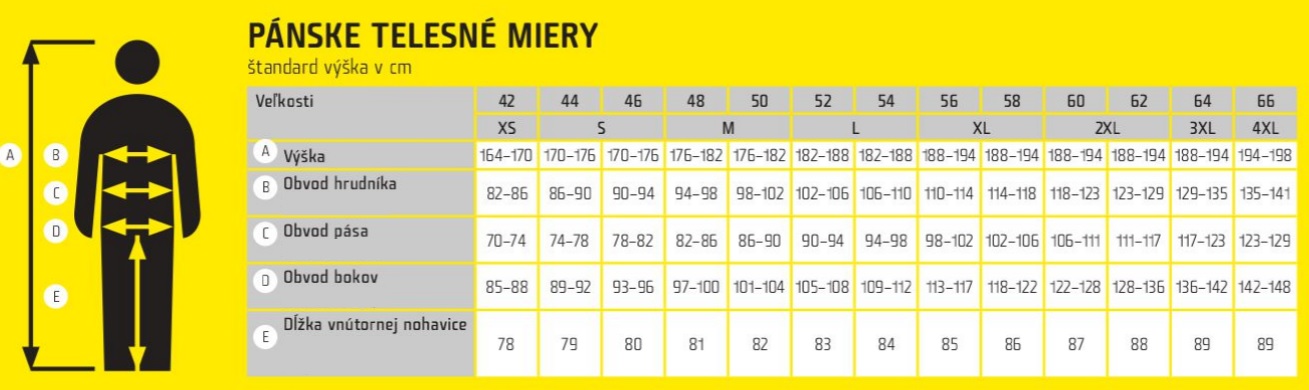 Lehota dodania: najneskôr do 5 pracovných dní od účinnosti kúpnej zmluvyOsobitné požiadavky na plnenie:•	Dodanie v mieste sídla verejného obstarávateľa v pracovných dňoch v čase od 8:00 hod. do 15:00 hod., pričom dodanie je potrebné avizovať minimálne dva pracovné dni vopred. •	Verejný obstarávateľ požaduje dodanie nových, nepoužívaných ochranných oblekov s kapucňou v originálnom neporušenom balení.•	Úspešný uchádzač  je povinný dodať celý predmet zákazky naraz.•	Verejný obstarávateľ má právo odmietnuť prevzatie tovaru pre preukázateľné vady dodaného tovaru (napr. nedostatočná kvalita, nedodržanie špecifikácie a požiadaviek na tovar, poškodený obal tovaru a pod.).•	Verejný obstarávateľ má právo do 14 dní od prevzatia tovaru vrátiť nepoškodený tovar v pôvodných obaloch, ak zistí, že tovar nespĺňa ktorúkoľvek z požadovaných technických špecifikácií vyžadovaných na predmet zákazky alebo nespĺňa osobitné požiadavky na plnenie.Príloha č. 3 ZmluvyZOZNAM SUBDODÁVATEĽOVObchodné meno dodávateľa:Sídlo alebo miesto podnikania dodávateľa:  IČO:Dolu podpísaná osoba oprávnená konať za dodávateľa týmto čestne vyhlasujem, že na realizácii predmetu zákazky s názvom „Ochranné obleky s kapucňou“: sa nebudú podieľať subdodávatelia a celý predmet uskutočníme vlastnými kapacitami. sa budú podieľať nasledovní subdodávatelia:*(ďalších doplniť podľa potreby)V .......................... dňa ...................        .................................................................                                 podpis štatutárneho orgánu dodávateľa   alebo člena štatutárneho orgánu alebo inej oprávnenej  osoby konať za dodávateľaPoznámka * (doplniť podľa potreby)Obchodné meno/názov/meno a priezviskoSídlo/ adresa pobytuIČO/dátum narodeniaPredmet subdodávkyPlnenie 
v %Oprávnená osoba (meno, adresa, dátum narodenia)